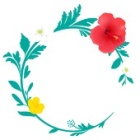 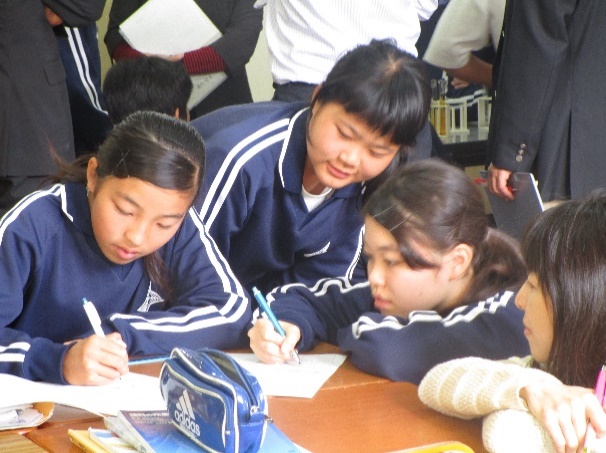 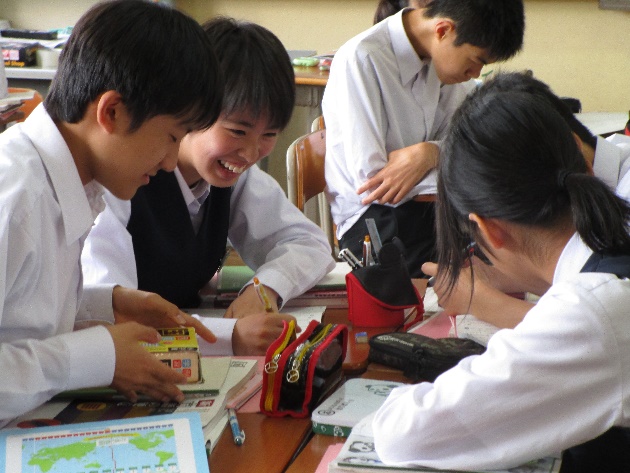 新庄市立新庄中学校　自主公開授業研究会【参加申込書】＊下記を参考に、ご記入下さい。　・希望分科会については、どちらか希望する方を○で囲んで下さい。　・自家用車でご来校の方は、○印をつけて下さい。　・欄が不足の場合は、お手数ですがコピーをお願いします。送信先新庄市立新庄中学校　教頭　小関　明　宛ＦＡＸ　０２３３－２２－１５５６新庄市立新庄中学校　教頭　小関　明　宛ＦＡＸ　０２３３－２２－１５５６送信者　学　校　名送信者　氏名（職名）　　　　　　　　　　　　　（　　　　　）№参加者氏名職　名参加分科会自家用車備　考１２学年(社会)・３学年(英語)２２学年(社会)・３学年(英語)３２学年(社会)・３学年(英語)４２学年(社会)・３学年(英語)５２学年(社会)・３学年(英語)６２学年(社会)・３学年(英語)７２学年(社会)・３学年(英語)８２学年(社会)・３学年(英語)９２学年(社会)・３学年(英語)10２学年(社会)・３学年(英語)参加者合計名自家用車台数台